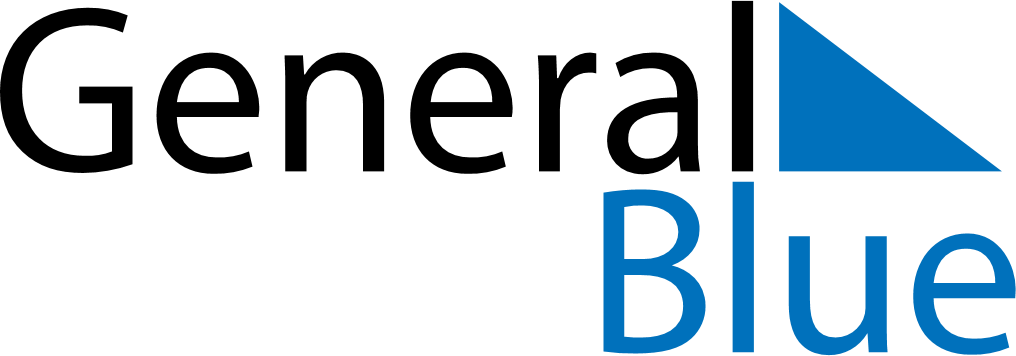 June 2023June 2023June 2023June 2023Dominican RepublicDominican RepublicDominican RepublicSundayMondayTuesdayWednesdayThursdayFridayFridaySaturday1223456789910Corpus Christi1112131415161617181920212223232425262728293030